The  Scottish Government’s  Strategic  Framework  for  Action  on  Palliative  and  End  of  Life  Care  sets out a vision of universal access to palliative care by 2021. This includes individuals, families and carers having timely and focussed conservations with appropriately skilled professionals to plan end of life care, in accordance with their needs and preferences. The vision will be achieved by widening the range of health and care staff providing palliative care, delivering appropriate training, and supporting clinical and health economic evaluations of palliative and end of life care models.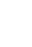 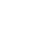 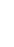 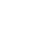 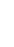 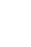 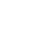 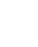 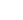 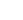 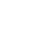 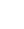 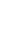 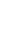 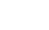 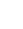 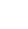 Despite care homes being a key location where older people die, access to specialist palliative care is limited. Staff often feel inadequately trained or prepared to look after people who are dying. Consequently, care home residents are more likely to die in hospital, with uncontrolled symptoms, or without adequate care planning in place.The Palliative Care Needs Rounds model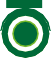 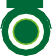 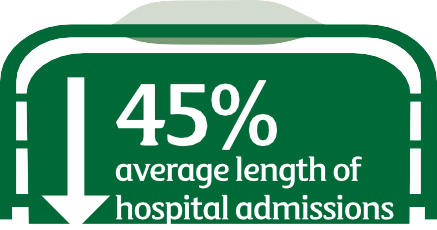 Palliative Care Needs Rounds are triage meetings that have been introduced in residential care for older adults to help identify and prioritise care for those most at risk of unplanned dying,with inadequately controlled symptoms. A simple checklist is used to support the integration of specialist palliative care into care homes, driving up quality care, providing staff with focused, case-based education, and maximising planning to reduce symptom burden at end of life.Researchers measured the impact of Needs Rounds, assessing the impact on hospitalisation, symptom management, and whether participants in the study died in their place of preference – a key marker of quality care.Pilot StudyA pilot study was conducted in Australia between 2014-15, testing a new model of specialist palliative care in four care homes. 104 residents received the new model of care, and were compared against a control group of 173 residents, in a quasi-experimental study. Qualitative interviews were conducted with care home staff.The new model of care led to a 45% reduction in the average length of admission, compared to the control group.This meant people spent an average of 3.22 fewer days in hospital (a decrease of 67% in admitted days). The cost saving of these saved bed-days was estimated at $115,000 (Australian dollars), an equivalent of £53,000 during the three month assessment period.During the study, 44 residents died having stated their preferred place of death. All 44 were able to die in their preferred place.About this researchThis briefing is based on research undertaken byLiz Forbat - University of Stirling / Calvary Public Hospital / Australian Catholic University, CanberraMichael Chapman - Canberra Hospital, Canberra, AustraliaClare Lovell - Calvary Public Hospital, Canberra, AustraliaWai-Man Liu - Australian National University, Canberra, AustraliaNikki Johnson - Calvary Public Hospital, Canberra, Australia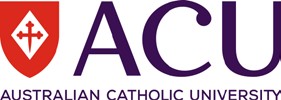 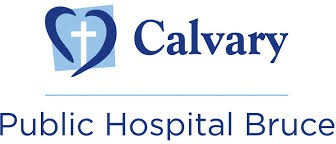 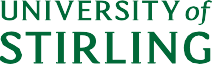 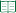 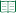 If citing this research, please reference the following papers:Forbat, L,. et al. Improving specialist palliative care in residential care for older people: a checklist to guide practice.BMJ Supportive and Palliative Care. 10.136/bmjspace-2017-001332 Chapman, M. et al. Avoiding costly hospitalisation at end of life: Findings from a specialist palliative care pilot in residential care for older adults. BMJ Supportive and Palliative Care. 10.1136/bmjspcare-2015-001071 Johnston, N. et al. Normalising and planning for death in residential care: Findings from a qualitative focus group study of a specialist palliative care intervention. BMJ Supportive and Palliative Care. 10.1136/bmjspcare-2016-001127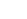 Palliative Care Needs Round ChecklistIf citing this checklist please reference the following paper:Forbat, L,. et al. Improving specialist palliative care in residential care for older people: a checklist to guide practice.BMJ Supportive and Palliative Care. 10.136/bmjspace-2017-001332Specialist palliative care in care homes	October 2018